ЧЕРКАСЬКА МІСЬКА РАДА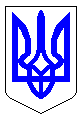 ЧЕРКАСЬКА МІСЬКА РАДАВИКОНАВЧИЙ КОМІТЕТРІШЕННЯВід 19.03.2019 № 299Про затвердження акту прийому - передачі на баланс КП «Черкасиводоканал» зовнішньої мережі водопостачання та водовідведення до багатоквартирного житлового будинку повул. Героїв Дніпра, 4На виконання рішення Черкаської міської ради від 24.01.2018 № 2-3923 «Про передачу у комунальну власність зовнішніх інженерних мереж водопостачання, водовідведення та системи відводу зливних вод до житлового будинку по вул. Героїв Дніпра, 4», розглянувши акт прийому-передачі на баланс КП «Черкасиводоканал» зовнішньої мережі водопостачання та водовідведення до багатоквартирного житлового будинку по вул. Героїв Дніпра, 4, відповідно до ст. 29 Закону України «Про місцеве самоврядування в Україні», виконавчий комітет Черкаської міської ради ВИРІШИВ:1. Затвердити акт прийому-передачі на баланс КП «Черкасиводоканал» зовнішньої мережі водопостачання та водовідведення до багатоквартирного житлового будинку по вул. Героїв Дніпра, 4 (додається).2. Контроль за виконанням рішення покласти на директора департаменту економіки та розвитку Черкаської міської ради Удод І.І.Міський голова 								А.В. БондаренкоЗАТВЕРДЖЕНОрішення виконавчого комітету Черкаської міської ради від___________№_____А К Тприйому-передачі на баланс КП «Черкасиводоканал»зовнішньої мережі водопостачання та водовідведення до багатоквартирного житлового будинку по вул. Героїв Дніпра, 4 	На виконання рішення Черкаської міської ради від 24.01.2019
№ 2-3923 «Про передачу у комунальну власність зовнішніх інженерних мереж водопостачання, водовідведення та системи відводу зливних вод до житлового будинку по вул. Героїв Дніпра, 4» комісія, що утворена відповідно до рішення виконавчого комітету Черкаської міської ради від 05.02.2019      № 124 «Про утворення комісії для прийому-передачі зовнішніх інженерних мереж водопостачання та водовідведення до будинку по вул. Героїв Дніпра,4 у складі:Голова комісії:	Бордунос Л.І. – заступник міського голови з питань діяльності виконавчих органів ради.Члени комісії:	Гордієнко Я.М. – заступник начальника управління – начальник відділу обліку комунального майна управлінню власністю департаменту економіки та розвитку Черкаської міської ради;	Бойко С.В. – головний інженер КП «Черкасиводоканал»;	Хлусевич Л.Т. – головний бухгалтер КП «Черкасиводоканал»;	Литвиненко В.А. – начальник цеху мереж водопостачання та водовідведення КП «Черкасиводоканал»;	Гапич С.В. – начальник виробничо-технічного відділу КП «Черкасиводоканал»;Коваль А.В. – директор ПП «Шора» (за згодою),провела роботу по прийому-передачі зовнішніх інженерних мереж водопостачання та водовідведення до житлового будинку № 4 по вул. Героїв Дніпра та встановила:Загальні відомості.    Складовими частинами мережі водопостачання до житлового будинку № 4 по вул. Героїв Дніпра, 4 є:труба сталева діаметром 325 мм, довжиною 19,5 м.труба поліетиленова діаметром 160 мм, довжиною 3 м.труба поліетиленова діаметром 200 мм, довжиною 87 м.труба поліетиленова діаметром 90 мм, довжиною 16 м.труба поліетиленова діаметром 32 мм, довжиною 14 м.гідранти пожежні - 2 шт.засувки фланцеві діаметром 80 мм – 4 шт.засувки фланцеві діаметром 100 мм – 1 шт.засувки фланцеві діаметром 150 мм – 1 шт.засувки фланцеві діаметром 200 мм – 3 шт.колодязь 6 шт.Стан мереж водопостачання – відмінний.Складовими частинами мережі водовідведення до житлового будинку № 4 по вул. Героїв Дніпра, 4 є:труба поліетиленова діаметром 200 мм, довжиною 56 м.труба поліетиленова діаметром 160 мм, довжиною 80 м.труба поліетиленова діаметром 160 мм, довжиною 16 м.колодязь 12 шт.Стан мереж водовідведення – відмінний.Вартість мереж.	Ринкова вартість мережі водопостачання до житлового будинку № 4 по вул. Героїв Дніпра – 465332,40 (чотириста шістдесят п`ять тисяч триста тридцять дві гривні 40 копійок) гривень.	Ринкова вартість мережі водовідведення до житлового будинку. № 4 по вул. Героїв Дніпра – 276597, 60 (двісті сімдесят шість тисяч п`ятсот дев`яносто сім гривень 60 копійок) гривень.Відображене в акті прийнято:Голова комісії: 								Л.І. БордуносЧлени комісії:								Я.М. Гордієнко											С.В. Бойко											Л.Т. Хлусевич											В.А. Литвиненко 											С.В. Гапич											А.В. Коваль